Renew Your Membership!Fellow SWEsters, it’s that time again!  Membership renewals are in full swing!  If you renew your membership before June 30th, you will be entered into a drawing to win a $100 Amazon gift card!  Please see below for directions to renew via the new SWE website.Navigate to https://swe.org/Scroll down, and click on "Membership"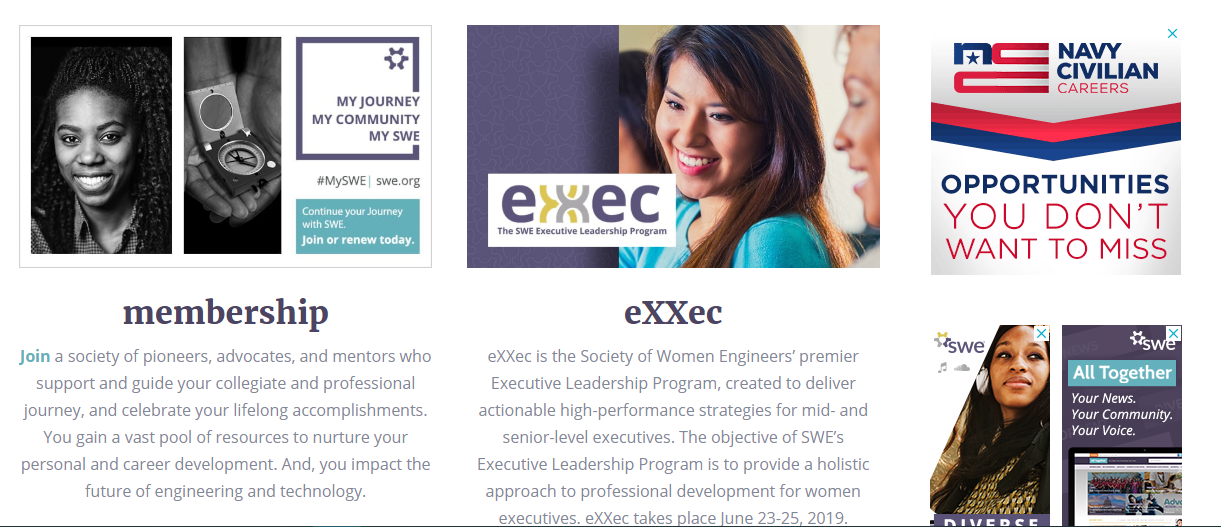 Enter your username and password.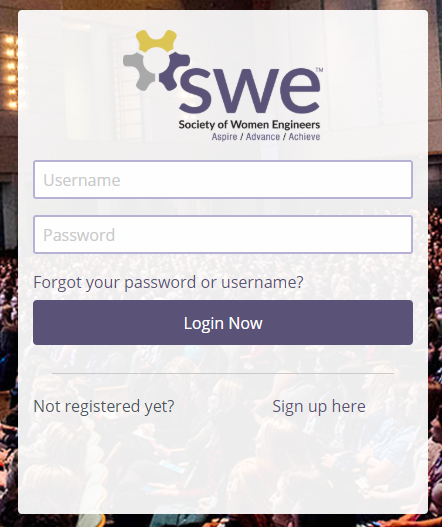 Once logged in, you will be taken to the SWE Account Portal.  Click on "SWE Membership Renewal."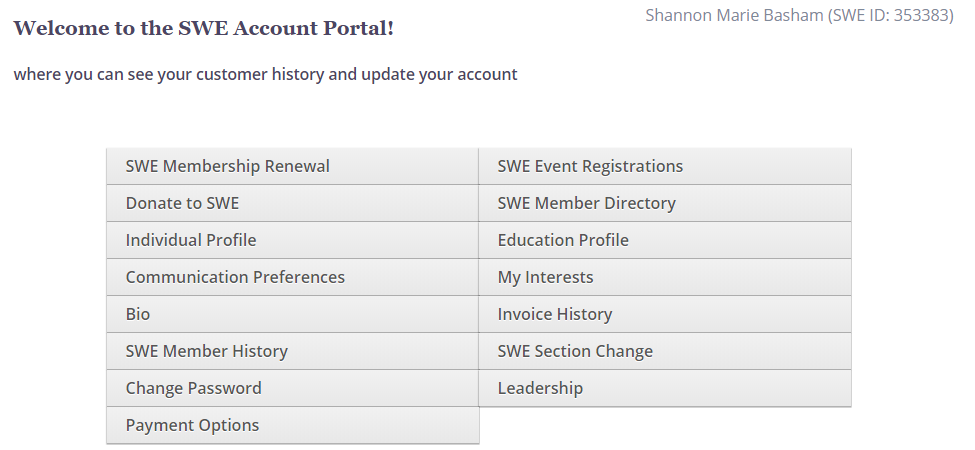 You will be taken to the Membership Renewal Portal.  It will default to your last Membership Level.  If that has not changed, you can move to the next step; otherwise, select your Membership Level (Professional, Student, etc.).Click on "Add to Cart."Enter your payment information, and click on the "Submit" button.You're all set!  You will receive an email from SWE with your receipt.Welcome back!  We are happy to have you as a member of the Society of Women Engineers!